S križcem »X« v ustrezni kvadratek označi, katero oblačilo je zapisano na levi. Lista ne rabiš natisniti, križec lahko kar vpišeš sem.Če želiš, da ti preverimo nalogo, lahko učiteljici Nini do konca tedna s pomočjo staršev pošlji svoje rešitve nazaj na njen e-poštni naslov (nina.rozmanec@guest.arnes.si).red trousers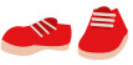 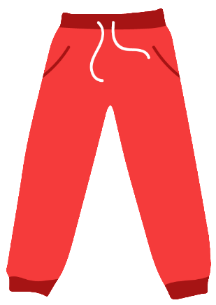 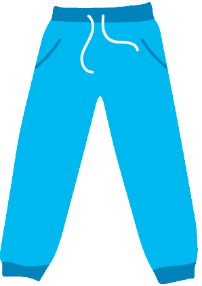 pink skirt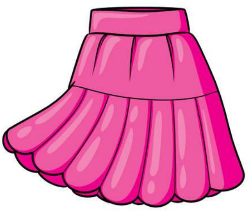 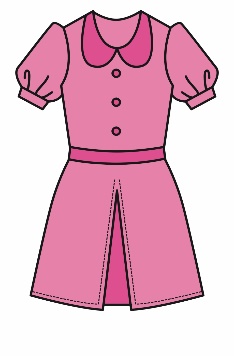 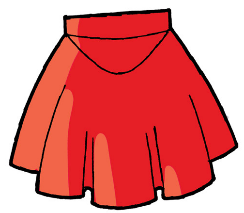 grey and black socks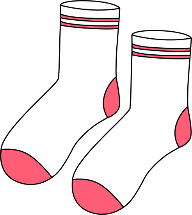 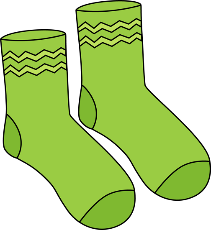 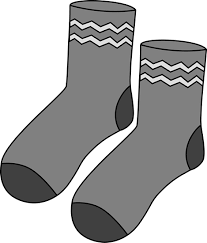 blue and white T-shirt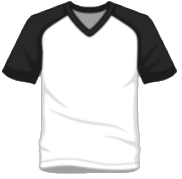 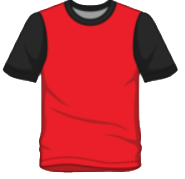 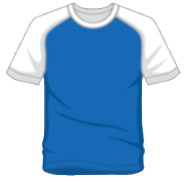 purple shoes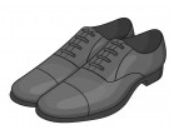 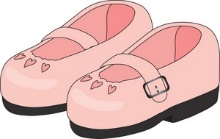 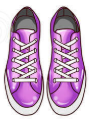 yellow dress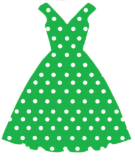 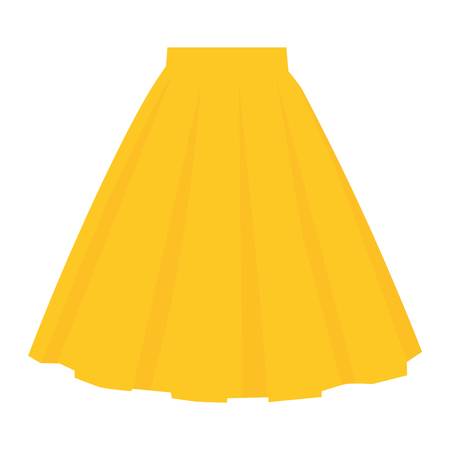 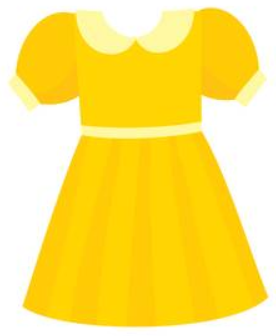 